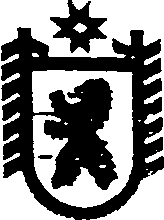 Республика КарелияАДМИНИСТРАЦИЯ СЕГЕЖСКОГО МУНИЦИПАЛЬНОГО РАЙОНАПОСТАНОВЛЕНИЕот  02  марта  2018  года  №  161  Сегежа	По согласованию с территориальной избирательной комиссией Сегежского района (решение территориальной избирательной комиссией Сегежского района                  от 28.02.2018 № 71\354-4) администрация Сегежского муниципального района                         п о с т а н о в л я е т:	1. Внести в Список избирательных участков, участков референдумов для проведения голосования и подсчета голосов избирателей, участников референдумов для всех выборов, проводимых на территории Сегежского района, а также для всех референдумов Республики Карелия и местных референдумов», утвержденный  постановлением  администрации Сегежского муниципального района от 14.01.2013    № 14 (в редакции постановлений от 01.08.2016 № 670, от 25.08.2016 № 763,                       от 07.07.2017 № 451), следующие изменения: 	1) позицию:     «		                                                                                                                             »заменить позицией следующего содержания:    «».	2.  Опубликовать настоящее постановление  в газете «Доверие» и обнародовать путем  размещения официального текста настоящего постановления в  информационно-телекоммуникационной сети «Интернет» на официальном сайте администрации Сегежского муниципального района  http://home.onego.ru/~segadmin.               Глава  администрации                                                                                  Сегежского муниципального района	  		                            Ю.В.Шульгович  Разослать: в дело, ЦИК РК, ТИК, «Доверие»,  УД, О ГО, ЧС и МР, участок ПАО «Ростелеком».О   внесении  изменений в  Список избирательных участков, участков референдумов   для проведения голосования  и  подсчета голосов избирателей, участников референдумов  для всех выборов, проводимых на территории Сегежского района, а также для всех референдумов Республики  Карелия иместных референдумов473пгт. Надвоицы, улицы: Карельская, Скалистая, Школьная; пристань Надвоицы, улицы: Водников, Зеленая, Набережная, Новая, Полевая; деревня Надвоицы, улица Подхозная; деревня Дуброво;  поселок при 10 шлюзе ББК  п. Надвоицы, ул. Карельская, д.18, ФГУ ИК-1 УФСИН России по Республике Карелия, класс подготовки личного состава на 1 этаже(81431) 4-71-49473пгт. Надвоицы, улицы: Карельская, Скалистая, Школьная; пристань Надвоицы, улицы: Водников, Зеленая, Набережная, Новая, Полевая; деревня Надвоицы, улица Подхозная; деревня Дуброво;  поселок при 10 шлюзе ББК  п. Надвоицы, ул. Карельская, д.18, ФГУ ИК-1 УФСИН России по Республике Карелия, класс подготовки личного состава на 1 этаже8-921-456-49-76